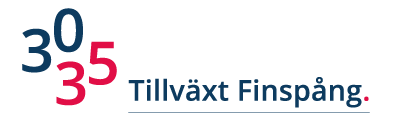 TILLVÄXTCHANSEN – GÄLLER FRAM TILL OCH MED 15 JUNI 2020NamnMedlem/ArbetsgivareBeloppBeloppBeloppBeloppBeloppBeloppBeloppBeloppBeloppBeloppBeloppTotalsumma